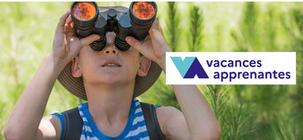 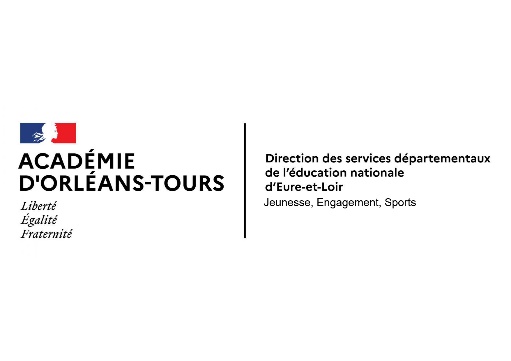 ATTESTATION DE REALISATION COLOS APPRENANTES 2024En complément, veuillez nous transmettre :Le listing des mineurs bénéficiaires (modèle de tableau joint à utiliser)Le bilan et le budget réalisé de l’action seront à renseigner sur « mon compte asso ».Le représentant légal : ………………………………………………………………………….Fait à ………………………………………………………, le ……………………………………….Signature Contrôle L’article 14 du décret-loi du 2 mai 1938 et l’article 112 de la loi du 31 décembre 1945 obligent toute association, société ou collectivité privée ou publique bénéficiant d’une subvention de l’Etat à « fournir ses budgets et comptes au ministre qui accorde la subvention. Elle peut en outre être invitée à présenter les pièces justificatives des dépenses et tous autres documents dont la production serait jugée utile. Tout refus de communication entraînera la suppression de la subvention ».En conséquence, l’organisme s’engage à :Faciliter tout contrôle, sur pièces ou sur placeDisposer d’une comptabilité analytique issue de la comptabilité générale Mettre en place des outils fiables et réguliers d’enregistrement de l’activité permettant d’en rendre compte à tout momentEn cas de non-réalisation, de réalisation non conforme ou de refus de communication de comptes ou de pièces justificatives, la subvention sera reversée au Trésor Public.Nom de la collectivité ou de l’associationAdresseCoordonnées de la personne contact (Mail et téléphone)Nom du séjour labellisé Open AgendaNuméro de déclaration (TAM)Dates du séjourNombre de nuitéesFinancement demandé au titre des colos apprenantesNombre total de jeunes ayant pris part au séjourNombre de jeunes éligibles à l’aide « colos apprenantes »Dont Nombre de fillesDont Nombre de bénéficiaires en situation de handicapDont Nombre de bénéficiaires relevant de l'aide sociale à l'enfance (ASE)Dont Nombre de bénéficiaires résidant en QPV + QF inférieur à 1500mineurDont Nombre de bénéficiaires résidant en ZRR + QF inférieur à 1500mineurDont Nombre de bénéficiaires avec QF de 0 à 1500 €Partie réservée à l’administrationPartie réservée à l’administrationFinancement accordé